РуководствоСавина Татьяна Николаевна.Должность - заведующий МАДОУ «Детский сад "Колобок"электрон. почта ds-kolobok@r00.tambov.gov.ru 
тел. 8(4752)777588 Квалификационная категория – соответствует занимаемой должности 29.05.2019 год.Образование - Тамбовское педагогическое училище № 1, учитель начальных классов, воспитатель, 1989 г.ФГБОУВПО Тамбовский Государственный Университет имени Державина (Академия социальных и образовательных технологий), дефектологическое образование, бакалавр, 2016г.Курсы:2018 «Первая доврачебная помощь»2018 «О корпоративном заказе (в соответствии с положениями 223-ФЗ от 18.07.2011)»2019 «Организация доступной среды для образовательной деятельности обучающихся с инвалидностью и ОВЗ в ОО»2019 «Кадровая работа в ОО (кадровое делопроизводство)»2020 «Актуальные вопросы управления дошкольной образовательной организацией ы условиях реализации ФГОС»Профессиональная переподготовка:2015 г. «Менеджмент в образовании»2021 «Управление персоналом»Работает в детском саду с 18.10.1993, с 14.07.2011 г. – заведующийпедагогический стаж – 29 летобщий стаж – 34 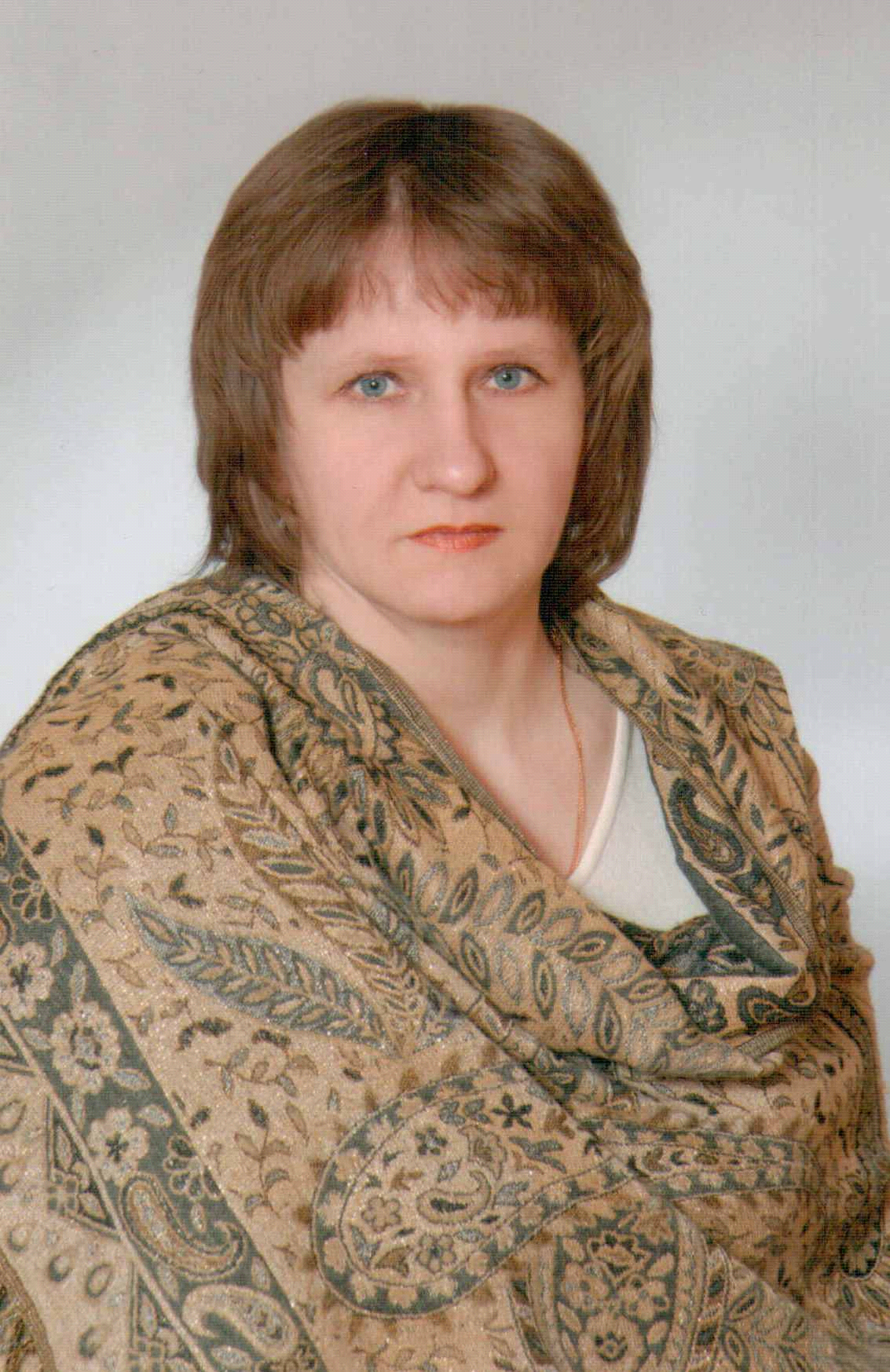 Сергунина Елена АлександровнаДолжность - старший воспитатель.электрон. почта ds-kolobok@r00.tambov.gov.ru
тел. 8(4752)777588 Квалификационная категория – высшая от 22.12.2019г.Образование – ГОУ ВПО «Тульский Государственный педагогический университет им. Л. Н. Толстого, педагогика и методика начального образования, социальная педагогика, учитель начальных классов, социальный педагог, 2004.Курсы повышения квалификации: 2016 г. «Проектирование образовательной программы ДОО в условиях реализации ФГОС ДО»2018 «Реализация АОП: инклюзивно-интегрированное образование детей дошкольного возраста»2018 «Первая доврачебная помощь»2019 «Кадровая работа в ОО «Кадровое делопроизводство»2021 «Использование цифровых технологий в управлении функционирования и развития ДОО»Работает в детском саду с 01.11.2016 г.педагогический стаж – 14 летобщий стаж – 18 летВОСПИТАТЕЛИ И СПЕЦИАЛИСТЫВОСПИТАТЕЛИ И СПЕЦИАЛИСТЫАлешина Ольга БорисовнаДолжность - воспитатель. Квалификационная категория - I от 15.02.2019 г. Образование - Мичуринский государственный педагогический институт, учитель начальных классов, 1981 гКурсы:2018 «Первая доврачебная помощь»2021 «Современные образовательные технологии в реализации дополнительных общеобразовательных программ» 2023год «Организация и содержание образовательного процесса в условиях реализации ФГОС ДО»Работает в детском caдv с 10.11.1984.педагогический стаж – 38 летобщий стаж – 45 летАбросимова Дарья ВалерьевнаДолжность - - воспитатель.
Квалификационная категория – нет категорииОбразование – Тамбовское областное государственное профессиональное образовательное учреждение «Педагогический колледж г. Тамбова»,  воспитатель детей дошкольного возраста, 2017 Курсы: 2018 «Первая доврачебная помощь»25.10.2019   72 ч   «Организация и содержание образовательной деятельности в ДОО в условиях инклюзивного образования»2022 «Образовательно-воспитательные технологии развития детей младенческого и раннего возраста»Работает в детском саду с 01.09.2017 педагогический стаж – 4 года.общий стаж –4 года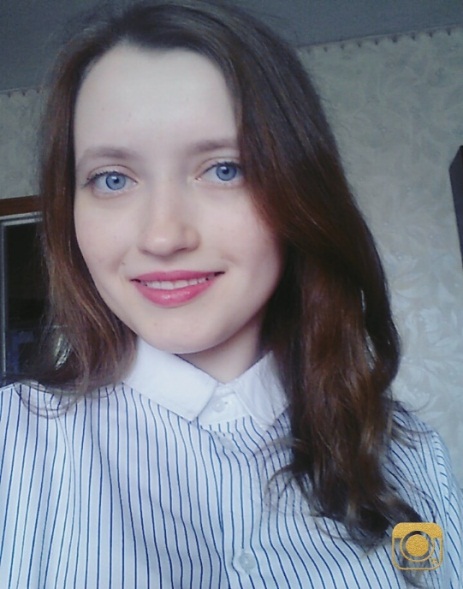 Белевитина Наталия АнатольевнаДолжность - педагог-психолог.Квалификационная категория - I от 21.08.2018Образование - Тамбовский государственный университет, психолог, преподаватель психологии, 2005 г.Курсы: 2018 «Первая доврачебная помощь»14.07.2020    108 ч. ПК «Комплексное сопровождение детей с ОВЗ и инвалидностью"2023 «Организация и содержание образовательной деятельности в дошкольных организациях в условиях инклюзивного образования»Работает в детском саду с 24.04.2000.педагогический стаж – 31 год.общий стаж – 32 года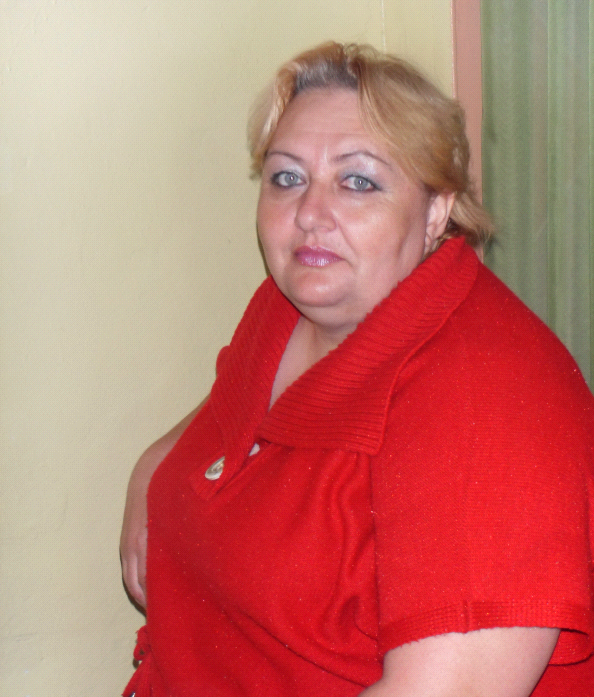 Гребенькова Валентина Борисовна.Должность - воспитатель.Квалификационная категория – молодой специалистОбразование- ТОГАПОУ «Педагогический колледж г. Тамбова», воспитатель детского сада, 2018 г.Курсы: 11.2021 «Образовательно-воспитательные технологии развития детей младенческого и раннего возраста» Работает в детском саду с 01.08.2019.педагогический стаж – 2 годобщий стаж – 11 лет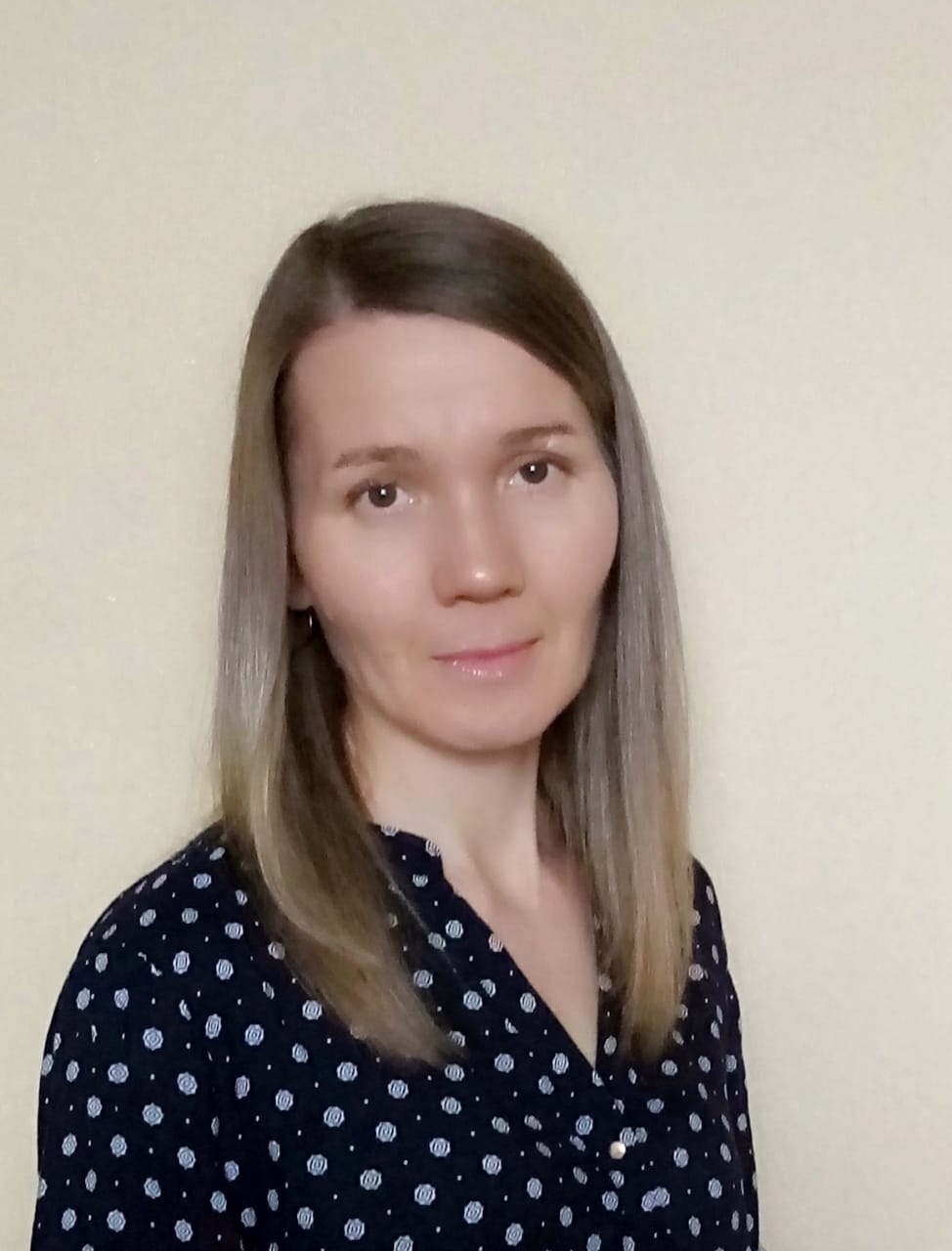 Елисеева Виолетта Валерьевна.Должность - воспитатель.Квалификационная категория - I от 27.11.2020.Образование - Тамбовское педагогическое училище № 2 воспитатель в дошкольных учреждениях, 1989 г. Курсы: 2018 «Первая доврачебная помощь»11.2021 «Технологические особенности проектирования дополнительных общеобразовательных программ»Работает в детском саду с 15.08.1989.педагогический стаж – 32 года.общий стаж – 32 годаЗайцева Лилия Юрьевна.Должность - воспитатель.Квалификационная категория - I от 19.02.2019 год.Образование - Тамбовский государственный педагогический
институт, учитель географии, 1994.Курсы: 2018 год «Проектирование образовательного процесса в соответствии с требованиями ФГОС ДО»2018 «Первая доврачебная помощь»02.2021  72 ч Организация инклюзивного образования в условиях  ДОРаботает в детском саду с 17.10.2011.педагогический стаж – 36 летобщий стаж – 36 летЗолотова Роза Евгеньевна Должность - воспитатель квалификационная категория - I, 25.12.2015  Образование - Мичуринский государственный педагогический институт, учитель начальных  классов, 1995г Курсы: 2018 год «Проектирование образовательного процесса в соответствии с требованиями ФГОС ДО»02.2021  72 ч Организация инклюзивного образования в условиях  ДОРаботает в детском саду с 10.09.1990.педагогический стаж – 32 лет..общий стаж – 32 лет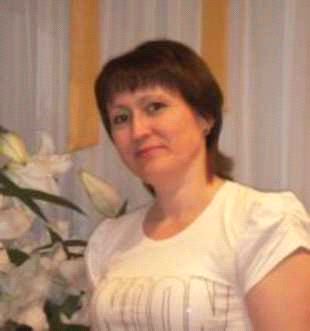 Истомина Людмила МихайловнаДолжность - воспитатель.Квалификационная категория – соответствуетзанимаемой должности,01.2020 г.Образование - Тамбовское педагогическое училище № 2, воспитатель в дошкольных учреждениях, 1992 г.Курсы: 2018 «Первая доврачебная помощь»25.10.2019   72 ч « Организация и содержание образовательной деятельности в ДОО в условиях инклюзивного образования»2022 «Современные образовательные технологии в реализации дополнительного образования и воспитания детей»	 Работает в детском саду с 19.09.1985.педагогический стаж – 37 лет.общий стаж – 37 лет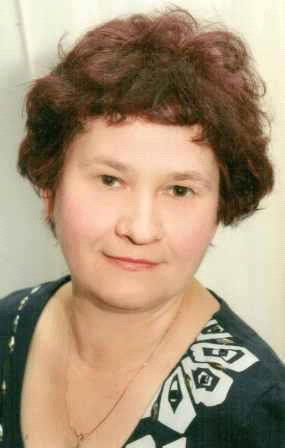 Кириллова Ирина ВикторовнаДолжность - воспитатель.Квалификационная категория – I от 22.02.2018 г.Образование - Тамбовский государственный университет им. Г. Р. Державина, специалист по социальной работе 2007 г.Курсы: 2018 «Первая доврачебная помощь»2019 «Организация и содержание образовательной деятельности в ДО в условиях инклюзивного образования»08.10.2019 Психолого-педагогическое сопровождение развития детей раннего возраста в условиях дошкольной образовательной организации2022 «Современные образовательные технологии в реализации дополнительного образования и воспитания детей»Работает в детском саду с 29.09.2015педагогический стаж – 13 л.общий стаж – 15 л..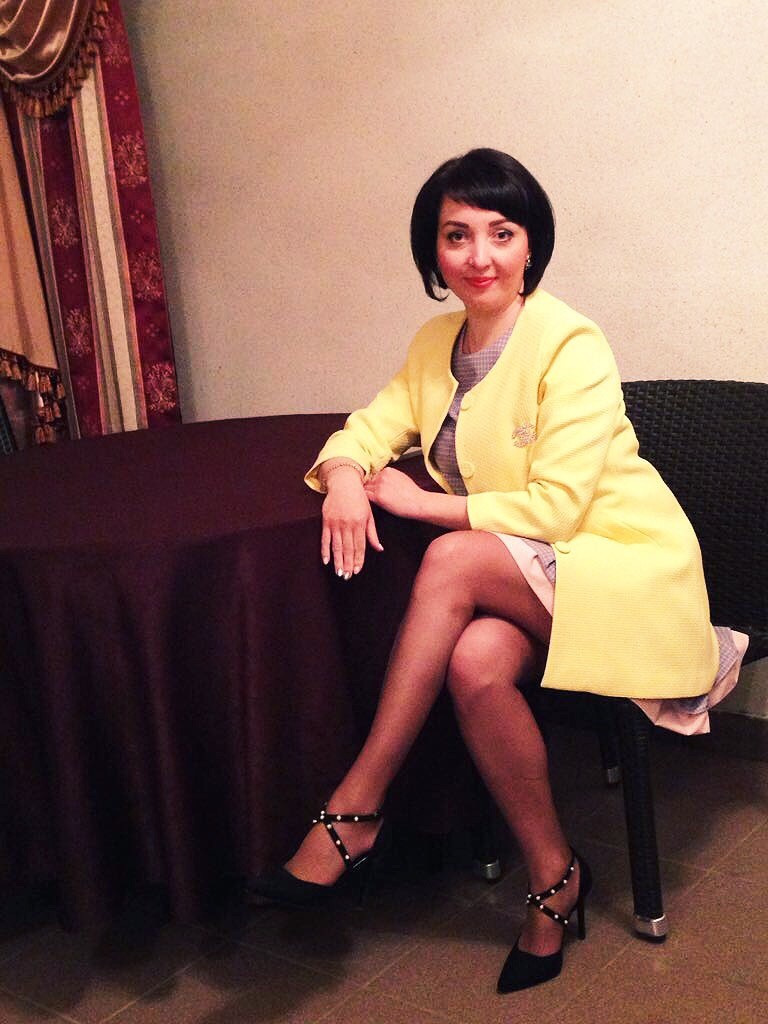 Фокина Олеся Викторовна
Должность - воспитатель.Квалификационная категория –  нет
Образование – Тамбовское государственное автономное профессиональное образовательное учреждение «Педагогический колледж г. Тамбова», г. Тамбов, 2018 год, воспитатель детей дошкольного возрастаКурсы: 2018 «Оказание первой медицинской помощи»11.2020  72 ч. «Организация и содержание образовательной деятельности в дошкольных организациях в условиях инклюзивного образования»,2023 «Организация и содержание образовательной деятельности обучающихся в условиях реализации ФГОС ДО»Работает в детском саду -  30.08.2010 г.педагогический стаж – 3 годаобщий стаж – 12 лет.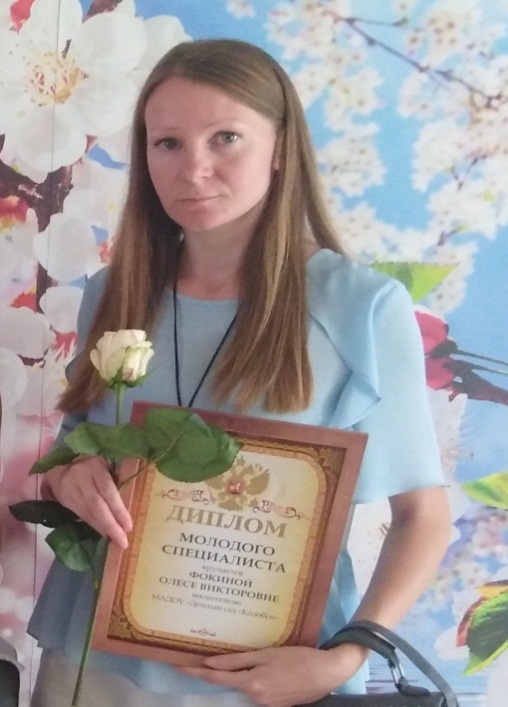 Канушина Наталия Яковлевна.
Должность - воспитатель.Квалификационная категория - первая, 19.02.2019 г.Образование -Тамбовское педагогическое училище № 2
воспитатель детского сада, 1989.Курсы: 2018 «Первая доврачебная помощь»2019 «Организация и содержание образовательной деятельности в ДО в условиях инклюзивного образования»2022 «Современные образовательные технологии в реализации дополнительного образования и воспитания детей»Работает в детском саду с 20.10.1986.педагогический стаж – 35 л.общий стаж – 37 г..Кудрявцева Людмила Николаевна.Должность - воспитатель.Квалификационная категория – первая, от 28.12.2015.Образование - Тамбовский государственный педагогический институт, учитель начальных классов, 1993г.Курсы: 2018 год «Организация вариативных форм ДО обучающихся с ОВЗ»2018 «Первая доврачебная помощь»02.2021 72 ч   Современные образовательные технологии в реализации дополнительного образования и воспитания детейРаботает в детском саду с 24.08.1994.педагогический стаж – 33 года.общий стаж – 33 годаКорнеева Анастасия ВикторовнаДолжность - воспитатель.Квалификационная категория соответствуетОбразование – Тамбовское областное государственное автономное профессиональное образовательное учреждение «Педагогический колледж г. Тамбова», г. Тамбов, 2018 год воспитатель детей дошкольного возрастаКурсы:2020 «Первая помощь» 2021  72 ч.    «Организация и содержание образовательной деятельности в дошкольных организациях в условиях инклюзивного образования»2022 «Организация и содержание образовательной деятельности обучающихся в условиях реализации ФГОС дошкольного образования»Работает в детском саду с16.01.2023.педагогический стаж – 4 годаНефедова Лариса Николаевна.Должность - воспитатель.Квалификационная категория - I от 11.08.2021г.
Образование - ТГУ им.Г.Р.Державина, учитель начальных классов, 2003 г.Курсы: – 2017 г. «Психолого-педагогическое сопровождение развития детей раннего возраста в условиях дошкольной образовательной организации»2018 год «Организация вариативных форм ДО обучающихся с ОВЗ»2018 «Первая доврачебная помощь»02.2021г. 72 ч «Современные образовательные технологии в реализации дополнительного образования и воспитания детей»Работает в детском саду с 10.01.2013 г. 
Педагогический стаж - 17 лет.общий стаж – 19 л.Петрова Кристина Геннадиевна.Должность - воспитатель.Квалификационная категория – нетОбразование - Тамбовское областное государственное автономное профессиональное образовательное учреждение «Педагогический колледж г. Тамбова», воспитатель детей дошкольного возраста, 2018 г.Курсы: 28.06.2018, 346 ч КПП "Реабилитация и реакриация средствами лечебной физической культуры и массажа"2023 «Организация и содержание образовательной деятельности в дошкольных организациях в условиях инклюзивного образования»Работает в детском саду с 01.10.2021 г. педагогический стаж – 3 летобщий стаж – 3 лет.Попова Наталия Олеговна.Должность - воспитатель.Квалификационная категория – первая, от 21.08.2018 годОбразование - Тамбовское областное государственное профессиональное образовательное учреждение «Педагогический колледж г. Тамбова», воспитатель детей дошкольного возраста, 2015 Курсы: 2018 «Первая доврачебная помощь»2019 «Организация и содержание образовательной деятельности в ДО в условиях инклюзивного образования»2022 «Современные образовательные технологии в реализации дополнительного образования и воспитания детей»Работает в детском саду с 03.08.2015 г. педагогический стаж 6 лет.общий стаж – 6 лет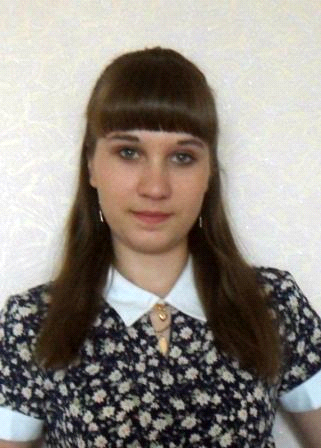 Рязанова Надежда Михайлова.
Должность - воспитатель.Квалификационная категория - I, 19.02.2020 г.Образование - Тамбовский государственный педагогический
институт, учитель русского языка и литературы, 1985 г. Курсы: 2018 «Первая доврачебная помощь»11.2021 «Образовательно-воспитательные технологии развития детей младенческого и раннего возраста»Работает в детском саду с 07.01.1989.педагогический стаж – 36 лет.общий стаж – 36 лет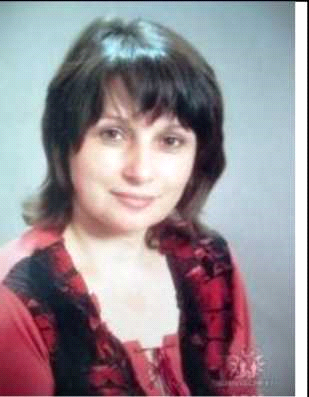 Бурцева Татьяна Николаевна 
Должность - воспитатель Квалификационная категория - I от 22.11.2018Образование - Тамбовский государственный университет им. Г.Р.Державина, преподаватель биологии, 2002 г.Курсы:  04.12.2021 «Коррекционная педагогика иособенности образования и воспитания детей с ОВЗ»  05.2021 «Организация и содержание образовательного процесса в условиях реализации ФГОС дошкольного образования»Работает в детском саду с 09.09.2021гпедагогический стаж – 18 летобщий стаж – 42 года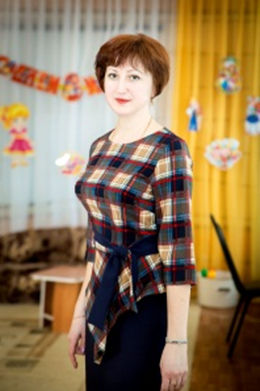 Савватеева Ирина Петровна.Должность - воспитатель.Квалификационная категория - I от 14.04.2017. Образование - Тамбовское педагогическое училище № 2, воспитатель в дошкольных учреждениях, 1981 г. Курсы: 2018 год «Организация вариативных форм ДО обучающихся с ОВЗ»2018 «Первая доврачебная помощь»11.2021 «Технологические особенности проектирования дополнительных общеобразовательных программ»Работает в детском саду с 27.02.1989.педагогический стаж – 39 летобщий стаж – 39 летСтепанцова Людмила ВикторовнаДолжность - воспитатель. Квалификационная категория  -  I от 21.08.2018 г.Образование - Тамбовское педагогическое училище № 2, воспитатель в дошкольных учреждениях, 1993 г. Курсы: 
2018 «Первая доврачебная помощь»11.2021 «Технологические особенности проектирования дополнительных общеобразовательных программ»
Работает в детском caдv с 01.08.2016.педагогический стаж – 18 летобщий стаж – 29 лет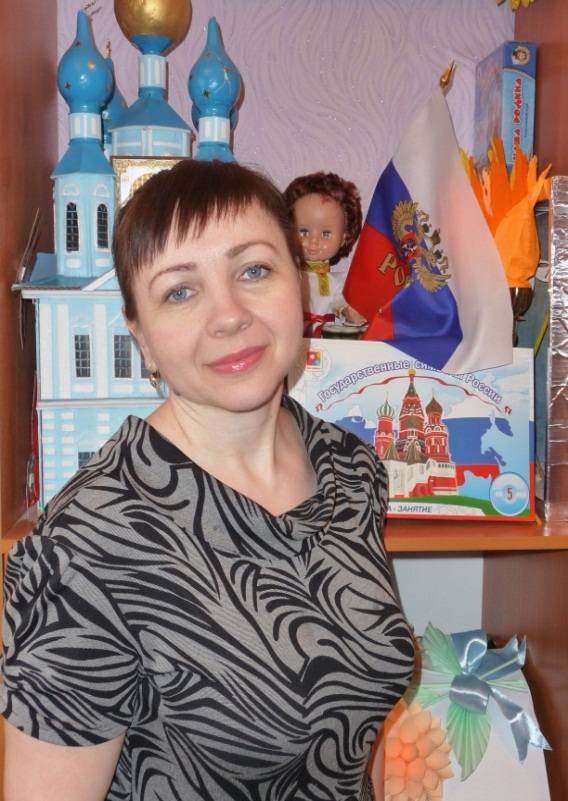 Татаринова Людмила Владимировна.Должность - учитель-логопед.Квалификационная категория - соответствуетзанимаемой должности,04.03.2020 г. Образование - Тамбовский государственный педагогический институт, учитель географии, биологии, 1982 г. 
Курсы: 2017, «Коррекционно-педагогическая работа с детьми, имеющими нарушения речи»2020 «Коррекционно-педагогическая работа с детьми, имеющими нарушения речи (дошкольного, младшего школьного возраста»Работает в детском саду с 27.08.1993 г.педагогический стаж – 28 летобщий стаж – 39 летДементьева Анна Викторовна
Должность -. воспитатель.Квалификационная категория – нет,  молодой специалистОбразование – ФГБОУВО «НГУ им. Я.Мудрого» Гуманитарно-экономический колледж Великий Новгород, воспитатель детей дошкольного возраста , 2019Курсы: 02.2021         72 ч «Организация инклюзивнго образования в условиях  ДО» Работает в детском caдv с 28.10.2019 гпедагогический стаж – 2 годаобщий стаж – 3 года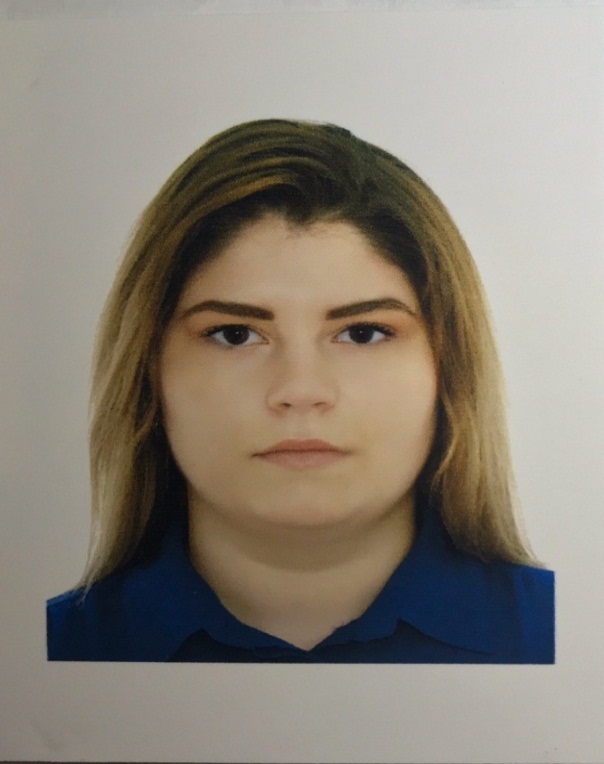 Черемисина Татьяна Александровна
Должность - инструктор по физическому воспитанию Квалификационная категория - I от 09.04.2018.Образование - Тамбовское педагогическое училище № 2, учитель физической культуры, 1988 г.Курсы: 2018 г. «Проектирование здоровьесберегающей среды в условиях дошкольной образовательной организации»2018 «Первая доврачебная помощь»2022 «Современные образовательные технологии в реализации дополнительного образования и воспитания детей»Работает в детском саду с 20.08.2010 г.педагогический стаж –29 летобщий стаж – 30 лет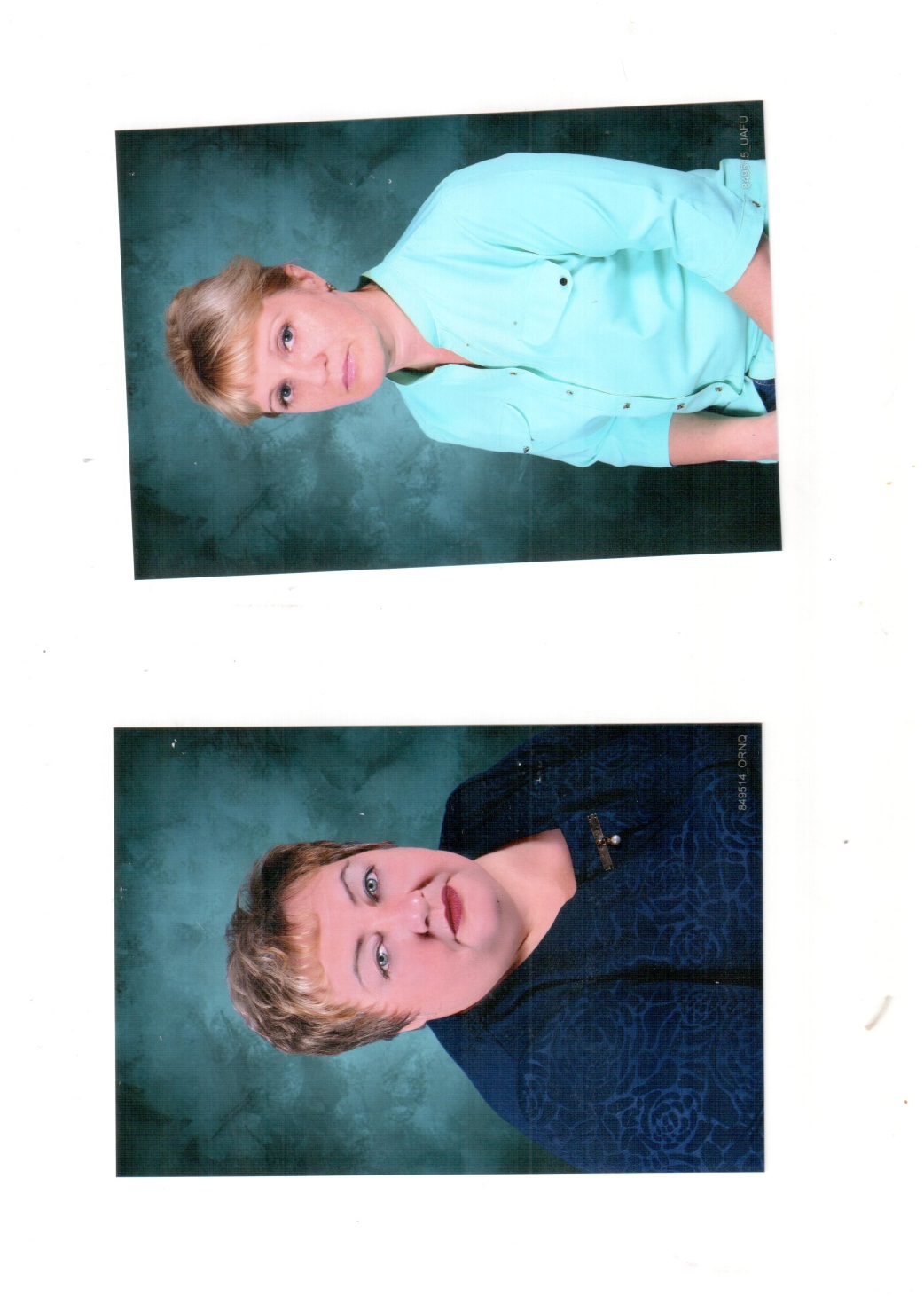 Ряховских Валерия ПетровнаДолжность – педагог-дополнительного образования (хореограф)Квалификационная категория - молодой специалист Образование – Федеральное государственное бюджетное образовательное учреждение высшего образования «ТГУ им Г.Р.Державина», г. Тамбов,  2018 годСпециальность: дополнительное образование в области хореографического искусства Курсы: 2018 «Первая доврачебная помощь»Работает в детском саду с 03.09.2018 г.педагогический стаж – 3 годаобщий стаж – 3 года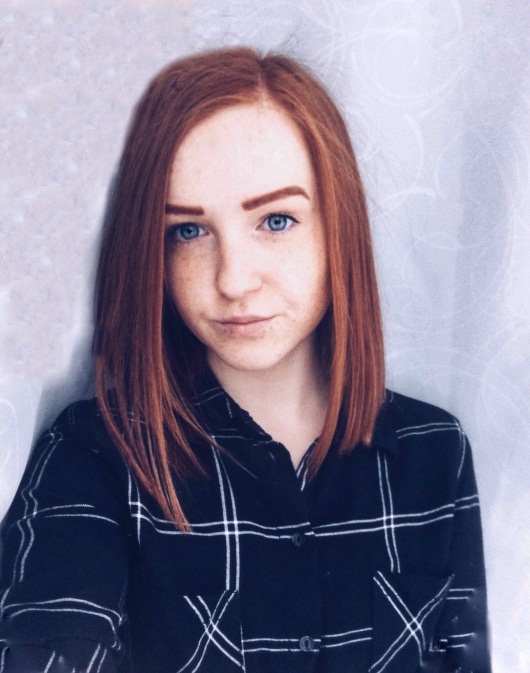 Шибарова Татьяна Семёновна.
Должность - воспитатель.Квалификационная категория -  I от 09.04.2018.Образование - Тамбовское педагогическое училище № 2, воспитатель в дошкольных учреждениях, 1993 г.Курсы: 
2018, «Психолого-педагогическое сопровождение развития детей раннего возраста в условиях дошкольной образовательной организации»2022 «Современные образовательные технологии в реализации дополнительного образования и воспитания детей»Работает в детском саду с 01.08.2011 г.педагогический стаж –12 летобщий стаж – 27 лет Шишкина Елена Владимировна.
Должность – музыкальный руководитель.Квалификационная категория – первая, 29.05.2017Образование - Тамбовское педагогическое училище № 1 учитель музыки, музыкальный руководитель, 1993 г.Курсы: 2017 г. «Развитие дополнительного образования в дошкольных образовательных организациях в соответствии с ФГОС»2018год «Совершенствование структуры и содержания музыкального образованиядошкольников в соответствии с ФГОС»2022 «Современные образовательные технологии в реализации дополнительного образования и воспитания детей»Работает в детском саду с 26.10.1993 г.педагогический стаж –28 летобщий стаж – 28 летРодникова Ирина Николаевна
Должность - учитель - логопед.Квалификационная категория – нет, молодой специалистОбразование - ФГБОУ ВПО «Тамбовский государственный университет им. Г.Р.Державина», 2018 г., специальное (дефектологическое) образованиеКурсы: 2023 «Методика проведения логоритмики и логомассажа для коррекции нарушения речи»Работает в детском саду с 01.09.2021г.педагогический стаж – 1 летобщий стаж – 1 лет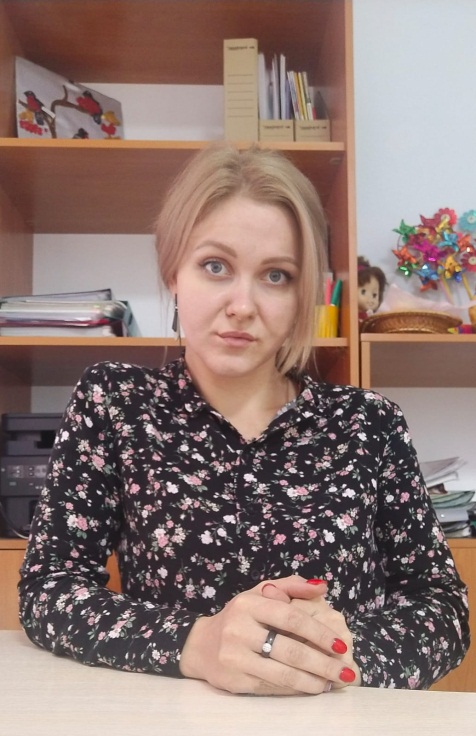 Авдеева Елена Игоревна
Должность – музыкальный руководитель.Квалификационная категория – первая, 20.12.2019Образование – Тамбовский государственный университет им. Г.Р.Державина, 1997 г.
Специальность: художественный руководитель академического хора, преподаватель, 2006годКурсы:  2019 «Совершенствование структуры и содержания музыкального образования дошкольников в соответствии с ФГОС»2022 «Современные образовательные технологии в реализации дополнительного образования и воспитания детей»Работает в детском саду с 24.09.2019 г.
педагогический стаж – 7 лет
общий стаж – 20 лет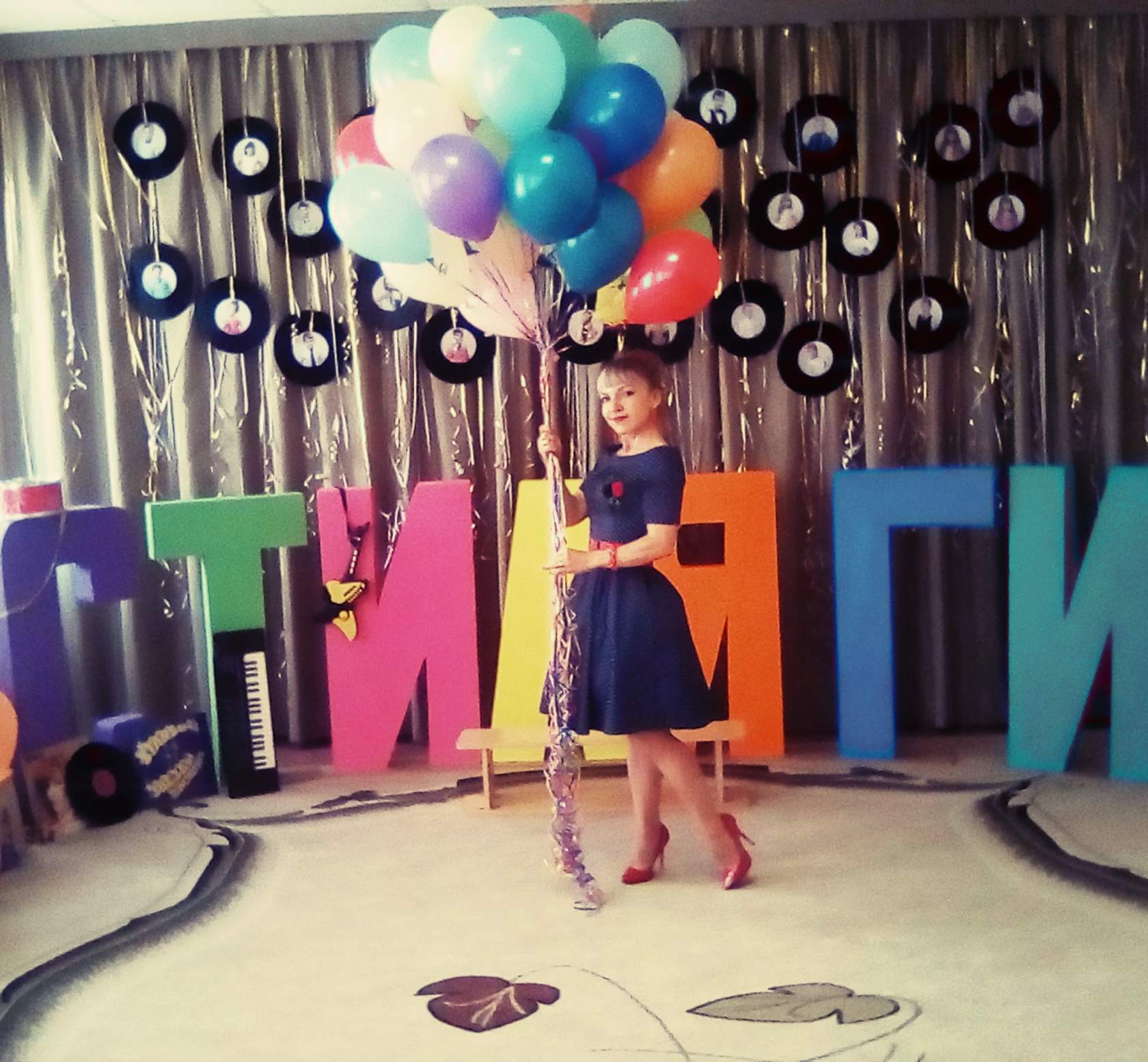 Лежепёкова Елена Геннадьевна
Должность – социальный педагогКвалификационная категория –  нетОбразование – автономная некоммерческая организация высшего профессионального образования «Московская открытая социальная академия», психолог, преподаватель психологии, 2009.
Курсы:  Социально педагогическое сопровождение семей группы риска в рамках технологии раннего выявления и "работы со случаем", 36ч. 13.11.2020Работает в детском саду с 10.02.2020 г.
педагогический стаж – 2 года
общий стаж –   7    лет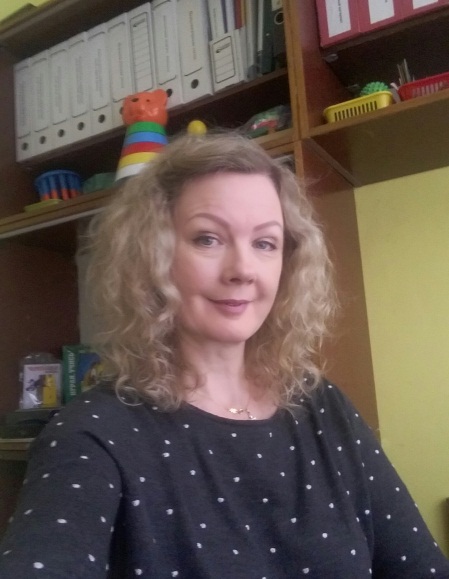 